ČESKÁ REPUBLIKA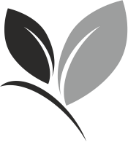 ÚSTŘEDNÍ KONTROLNÍ A ZKUŠEBNÍ ÚSTAV ZEMĚDĚLSKÝ Central Institute for Supervising and Testing in AgricultureODBOR OSIVA A SADBYObjednávka publikace Metodika zkoušení osiva a sadby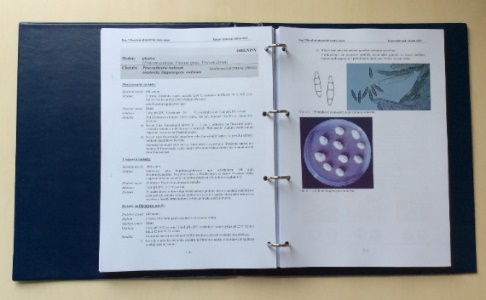 Máme zájem o zaslání publikace:  Pozn.: k ceně objednávky bude fakturováno poštovné podle hmotnosti objednávky ÚKZÚZ                                         Telefon:257 294 246                                  IČ: 00020338        odbor.os@ukzuz.czOdbor osiv a sadby                      Fax:      257 211 748                                                                www.ukzuz.czZa Opravnou 4                              150 06  Praha 5 - Motol     	                 Fakturační adresa:Doručovací adresa:Metodika zkoušení osiva a sadbyVolné listy s perforací1.část Metodika zkoušení osiva 490 Kč        ………ks                     Metodika zkoušení osiva a sadbyVolné listy s perforací1.+2. částMetodika zkoušení osiva a sadby 540 Kč        ……….ksMetodika zkoušení osiva a sadbyVázané v kroužkové vazbě (včetně pevných desek)1.část Metodika zkoušení osiva580 Kč        ………ksMetodika zkoušení osiva a sadbyVázané v kroužkové vazbě (včetně pevných desek)1.+2. částMetodika zkoušení osiva a sadby630 Kč        ……… ksMetodika zkoušení osiva a sadbyPravidelná roční aktualizace – volné listy k výměněPravidelná roční aktualizace – volné listy k výměně120 Kč      ………….